浙江省林学会团体标准T/ZJSF XXXX—XXXX铁皮石斛仿生栽培技术规程Technical regulations for imitation wild cultivation of Dendrobium officinaleXXXX - XX - XX发布XXXX - XX - XX实施浙江省林学会  发布目次前言	II1  范围	12  规范性引用文件	13  术语和定义	14  环境条件	15  种苗	16  栽培时间	17  栽培技术	18  栽培管理	29  采收与加工	210  档案管理	3前言本文件按照GB/T 1.1—2020《标准化工作导则  第1部分：标准化文件的结构和起草规则》的规定起草。请注意本文件的某些内容可能涉及专利。本文件的发布机构不承担识别专利的责任。本文件由浙江省林学会提出并归口。本文件起草单位：浙江森古生物科技有限公司、浙江农林大学、浙江省林业技术推广总站、温州市农业科学研究院、乐清市自然资源和规划局、衢州市森林资源保护中心、开化县林业技术推广站。本文件主要起草人：吕新旺、陆晨飞、吕爱敏、朱建军、林韧安、孙旭彤、廖荣俊、徐清福、冯博杰、何祯、王宗星、许建秀。范围本文件规定了铁皮石斛（Dendrobium officinale Kimura et Migo）仿生栽培的环境条件、种苗、栽培时间、栽培技术、栽培管理、病虫害防控、采收与加工及档案管理等要求本文件适用于铁皮石斛的仿生栽培。规范性引用文件GB 3095  环境空气质量标准GB 5084  农田灌溉水质标准T/LYCY 008—2020  国家森林生态标志产品  森林生态食品总则《中华人民共和国药典》（2020年版）术语和定义仿生栽培仿生栽培是指在种植过程中，模拟药用植物野生生境，尤其是模拟道地药材原始生境，完成药用植物整个生长发育周期的栽培模式。它的理论基础是药用植物对特定环境胁迫的长期适应。铁皮石斛仿生栽培主要包括活树附生栽培和岩壁附生栽培。环境条件生产基地应远离工业和城市污染区域，选择空气良好、水源清洁，立地、开阔、通风、向阳的地段，周围5km内无“三废”污染源。其中，空气质量应符合GB 3095规定，水质应符合GB 5084规定。种苗宜采用通过国家、省级审定（认定）、基原鉴定的优良品种，选择其1.5年～2年生的驯化苗作为种苗。栽培时间于3月～5月定植。栽培技术活树附生栽培树种选择针叶与阔叶、常绿与落叶、树皮粗糙且不会自然脱落的乔木均可。宜优选梨树、枣树、杉木、金钱松、板栗等树种。林地清理清理林地杂灌草，林间郁闭度在60%～70%，光照一般为散射光。栽植密度自树干基部70cm左右开始种植，自下向上，形成围绕树干的种植环，间距30cm～40cm；丛距6cm～8cm，种植丛数根据树的大小而定，种植高度宜3m以下。栽植将0.1%高锰酸钾溶液处理的种苗茎部朝上、根部紧贴于树干上，采用棕绳、麻绳等天然材料绑紧，需布设雾喷设施。岩壁附生栽培岩壁选择宜选择近垂直的岩壁，环境保持一定湿度。岩壁清理栽植前，将岩壁上附着的碎石、浮土、枯枝落叶等清理干净。栽植密度行距约30cm，丛距约20cm。栽植将0.1%高锰酸钾溶液处理的种苗固定在崖壁上，宜布设雾喷设施。栽培管理光照通过适当修枝调整林分郁闭度，满足附生铁皮石斛对光照的生长需求。水分夏秋季相对湿度在75%以上，春冬季50%以上。病虫害防控生态防控为主，定期调查，发现病株及时清除。采收与加工采收时间栽植后2年～4年采收茎条，最佳采收期为11月至次年3月，石斛花宜在5月～6月进行采收。采收方式茎条宜采取采旧留新的方式，应采收种植2年生及以上的铁皮石斛茎条，基部保留1个～2个茎节使其继续生长。铁皮石斛鲜花宜5月下旬至6月上旬采摘。茎条处理和贮藏鲜条去除叶片、杂质、花梗残基，剔除病株、霉株、洗净沥干表面水分，100℃～120℃烘干至含水量30%左右，50℃～70℃烘干至水分＜12%，置于通风、阴凉、干燥处，防潮。铁皮石斛花蕾或鲜花经去杂、净选，50℃～70℃烘干至水分＜10%，置于通风、阴凉、干燥处贮藏。档案管理记录种植环境、品种、苗龄、面积、病虫害发生情况，生产培训、采收等情况。做好溯源管理和合格证。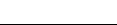 ICS  65.020.20CCS  B 64